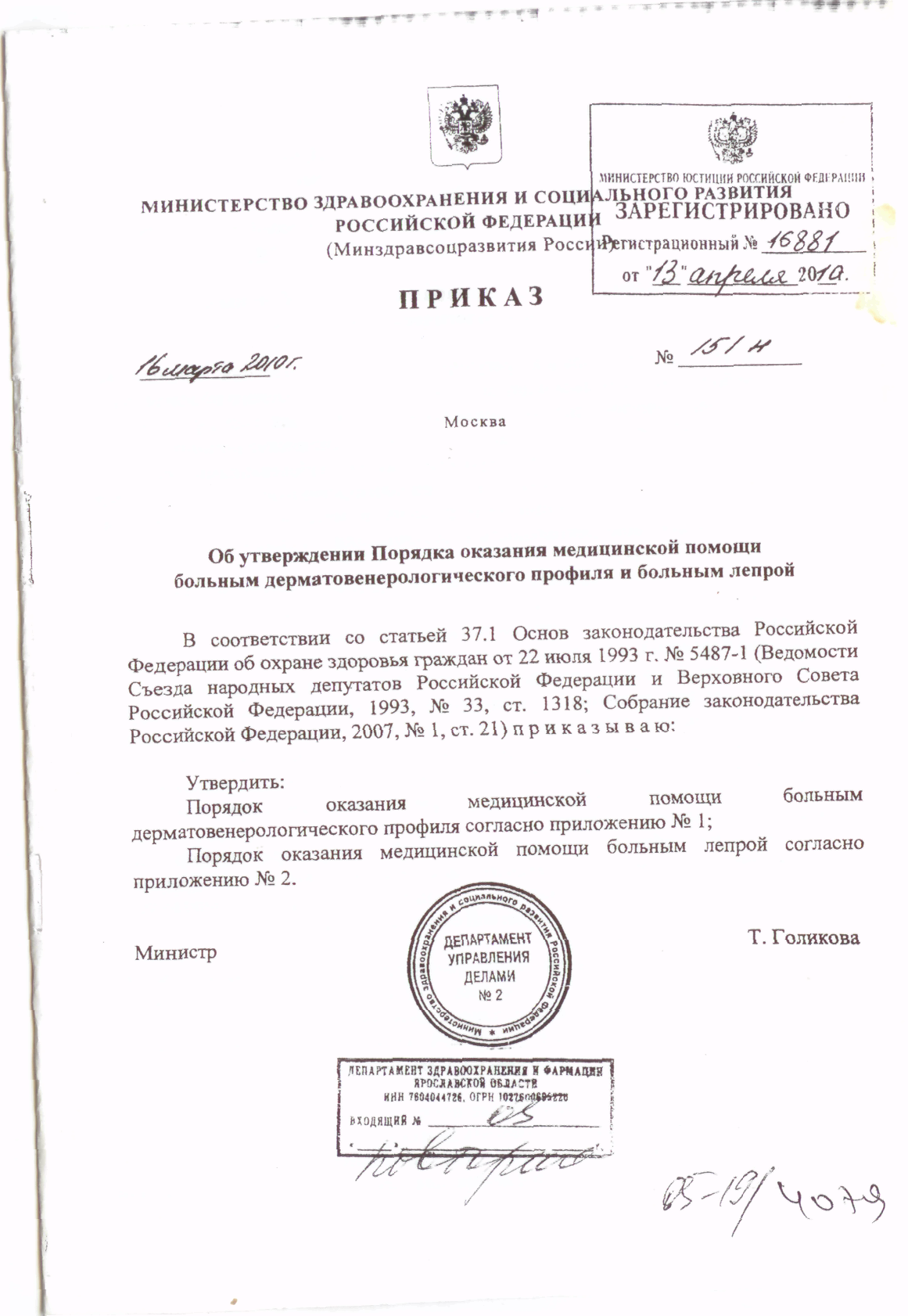 Приложение N 1Порядок оказания медицинской помощи больным дерматовенерологического профиля1. Настоящий Порядок регулирует вопросы оказания медицинской помощи больным (взрослым и детям) дерматовенерологического профиля (далее - дерматовенерологические заболевания) в организациях государственной и муниципальной систем здравоохранения (далее - медицинские организации).2. Больные с дерматовенерологическими заболеваниями получают первичную медико-санитарную и специализированную (в том числе высокотехнологичную) медицинскую помощь в медицинских организациях, осуществляющих свою деятельность в соответствии с приложениями NN 1 - 7 к настоящему Порядку.3. В рамках оказания первичной медико-санитарной помощи в муниципальном районе (амбулатория, центр общей врачебной (семейной) практики, поликлиника, участковая больница, районная больница, центральная районная больница), в городском округе и внутригородской территории города федерального значения (городская поликлиника, центр, медико-санитарная часть, городская больница) врачи-терапевты участковые, и врачи других специальностей при выявлении у пациентов на коже и/или слизистых оболочках высыпаний, кожного зуда или при подозрении на инфекции, передаваемые половым путем, при наличии жалоб и/или симптомов уретрита, вульвовагинита, цервицита направляют больного к врачу-дерматоловенерологу для установления диагноза и назначения лечения.4. Врач общей практики (семейный врач), врач-педиатр могут устанавливать диагноз и оказывать медицинскую помощь пациентам (с обязательным направлением пациента для консультации дерматовенерологом):с атопическим дерматитом (легкой степени тяжести);пиодермиями (у детей);аллергодерматозами, в том числе крапивницей, аллергическим и простым контактным дерматитом и в случаях продолжения лечения пациентов, страдающих дерматозами, с ранее установленным диагнозом.5. Врач общей практики (семейный врач), врач-педиатр направляют пациента для оказания специализированной медицинской помощи в следующих случаях:необходимости подтверждения диагноза;отсутствия возможности установить диагноз;необходимости проведения дополнительных лабораторных и инструментальных методов исследования для проведения дифференциальной диагностики;отсутствия клинического эффекта от проводимой терапии;подозрении на наличие инфекций, передаваемых половым путем, при наличии субъективных жалоб и/или объективных симптомов уретрита, вульвовагинита, цервицита.6. Специализированная медицинская помощь больным с дерматовенерологическими заболеваниями оказывается в следующих медицинских организациях:кожно-венерологический диспансер;центр специализированных видов медицинской помощи;специализированная больница;клиника медицинской, научной или образовательной организации;лепрозорий;амбулаторно-поликлиническое отделение, оказывающее медицинскую помощь больным дерматовенерологического профиля;кожно-венерологическое отделение для оказания медицинской помощи в стационарных условиях.7. При выявлении у больного медицинских показаний к высокотехнологичным методам лечения помощь оказывается ему в соответствии с установленным порядком оказания высокотехнологичной медицинской помощи.8. При наличии медицинских показаний подростки направляются для оказания медицинской помощи в подростковый специализированный центр профилактики и лечения инфекций, передаваемых половым путем, осуществляющий свою деятельность в соответствии с приложением N 5 к настоящему Порядку.9. При распространенных, тяжелых формах дерматозов, их торпидном течении, неэффективности терапии в амбулаторно-поликлинических условиях, для уточнения диагноза больные атопическим дерматитом, псориазом, в том числе псориатическим артритом, пузырными дерматозами, лимфомой кожи, экземой, склеродермией, красным отрубевидным лишаем Девержи, болезнью Дарье и другими дерматозами направляются на стационарное лечение (в условиях круглосуточного и стационара дневного пребывания) в профильную специализированную медицинскую организацию.10. Больным Т-клеточной лимфомой кожи проводятся дополнительная консультация и обследование в медицинских организациях, оказывающих помощь больным со злокачественными новообразованиями лимфоидной, кроветворной и родственных им тканей, с целью уточнения диагноза и решения вопроса о целесообразности проведения лечения в стационарных условиях медицинской организации дерматовенерологического профиля.11. Больным склеродермией, красной волчанкой, дерматомиозитом, узловатой эритемой, васкулитами кожи при наличии медицинских показаний показана консультация врача-ревматолога для исключения системного процесса.12. Больным крапивницей и атопическим дерматитом по медицинским показаниям проводятся дополнительные аллерголого-иммунологические исследования.13. Оказание лечебно-диагностической помощи пациентам с инфекциями, передаваемыми половым путем, осложненными воспалительными заболеваниями органов малого таза и других органов, осуществляется совместно с профильными специалистами: врачами-акушерами-гинекологами, врачами-урологами, врачами-офтальмологами, врачами-колопроктологами.14. Оказание лечебно-диагностической помощи беременным с инфекциями, передаваемыми половым путем, осуществляется совместно с врачами-акушерами-гинекологами.15. Новорожденным в неонатальном периоде специфическое лечение осуществляется в роддоме или в инфекционном отделении детской больницы при совместном ведении врача-дерматовенеролога, врача-неонатолога и/или врача-педиатра. По заключению врача-неонатолога и/или врача-педиатра для продолжения лечения и/или уточнения диагноза возможен перевод в медицинскую организацию дерматовенерологического профиля или инфекционное отделение детской больницы.16. В случае если проведение медицинских манипуляций, связанных с оказанием помощи больным дерматовенерологического профиля, может повлечь возникновение болевых ощущений у пациента, такие манипуляции должны проводиться с обезболиванием.Приложение N 1Положение об организации деятельности кожно-венерологического диспансера1. Настоящее Положение регулирует организацию деятельности кожно-венерологического диспансера.2. Кожно-венерологический диспансер (далее - Диспансер) является медицинской организацией государственной и муниципальной систем здравоохранения и создается органом исполнительной  # субъекта Российской Федерации в области здравоохранения.3. Количество Диспансеров и их мощность определяются с учетом особенностей и потребностей населения субъекта Российской Федерации в оказании специализированной, в том числе высокотехнологичной дерматовенерологической помощи больным.4. Диспансер возглавляет руководитель, назначаемый на должность и освобождаемый от нее органом исполнительной власти субъекта Российской Федерации в области здравоохранения.5. Структура Диспансера, численность медицинского и другого персонала устанавливаются руководителем Диспансера в зависимости от объема проводимой лечебно-диагностической работы и численности обслуживаемого населения с учетом рекомендуемых штатных нормативов (приложение N 6 к Порядку оказания медицинской помощи больным дерматовенерологического профиля, утвержденному настоящим приказом).6. При наличии на территории субъекта Российской Федерации более одного регионального Диспансера на один из них возлагаются функции организационно-методического руководства деятельностью по профилю. С этой целью в его структуре предусматривается создание организационно-методического отдела. В других диспансерах рекомендуется создание организационно-методических кабинетов.7. Для обеспечения функций Диспансера в его структуре рекомендуется предусматривать:приемное отделение;стационар круглосуточного пребывания;дневной стационар;диагностическая лаборатория;отделение (кабинет) физиотерапевтических методов лечения;подростковый специализированный центр профилактики и лечения инфекций, передаваемых половым путем;амбулаторно-поликлиническое отделение, в том числе регистратура, отделение (кабинет) терапевтической косметологии, микологический кабинет;организационно-методический отдел (кабинет);отдел программно-информационной поддержки;бухгалтерия;отдел кадров;финансово-экономический отдел;административно-хозяйственный отдел;другие отделения в соответствии с производственной необходимостью.8. Диспансер осуществляет следующие функции:оказание специализированной медицинской помощи больным дерматовенерологического профиля;диспансерное наблюдение больных кожными заболеваниями, инфекциями, передаваемыми половым путем и заразными кожными болезнями;проведение периодических и профилактических медицинских осмотров;организационно-методическое руководство по раннему выявлению и отбору в медицинских организациях на территории субъекта Российской Федерации больных с заболеваниями дерматовенерологического профиля, нуждающихся в оказании специализированной, в том числе высокотехнологичной медицинской помощи, ежегодное прогнозирование и учет числа нуждающихся, средней длительности ожидания и числа, получивших высокотехнологичную медицинскую помощь по поводу дерматовенерологических заболеваний в субъекте Российской Федерации;проведение мероприятий, направленных на совершенствование профилактики и раннего выявления больных дерматовенерологического профиля;анализ состояния и качества оказания специализированной медицинской помощи больным дерматовенерологического профиля, эффективности профилактических мероприятий, диагностики, лечения и диспансерного наблюдения;ведение учетной и отчетной документации, предоставление отчетов о деятельности в установленном порядке, сбор данных для регистров, ведение которых предусмотрено законодательством;внедрение в деятельность диспансера современных информационных технологий по учету заболеваемости и ведению медицинской документации;ведение эпидемиологического мониторинга заболеваемости в организациях, оказывающих медицинскую помощь больным дерматовенерологического профиля;участие в мониторировании изменчивости и контроля качества лабораторной диагностики возбудителей инфекций, передаваемых половым путем, на территории Российской Федерации;участие в организации и проведении научно-практических мероприятий по вопросам дерматовенерологии;клинико-экспертная оценка эффективности и качества оказания лечебно-диагностической помощи больным дерматовенерологического профиля врачами общей практики, а также другими специалистами медицинских организаций;организация и проведение санитарно-гигиенической работы среди населения по профилактике заболеваний дерматовенерологического профиля.В Диспансере назначается ответственный за проведение противолепрозных мероприятий, прошедший обучение в установленном порядке.Диспансер в своей работе взаимодействует с медицинскими образовательными и научными организациями, национальными и региональными (в том числе научными) сообществами врачей.9. Диспансер может использоваться в качестве клинической базы образовательных учреждений среднего, высшего и дополнительного профессионального образования, а также научных организаций.Приложение N 2Положение
об организационно-методическом отделе (кабинете) кожно-венерологического диспансера1. Настоящее Положение регулирует вопросы деятельности организационно-методического отдела (кабинета) кожно-венерологического диспансера.2. В структуре кожно-венерологического диспансера субъекта Российской Федерации (далее - Диспансер), выполняющего функции организационно-методического руководства, рекомендуется создание организационно-методического отдела (далее - Отдел).В других диспансерах, находящихся на территории данного субъекта Российской Федерации, рекомендуется создание организационно-методических кабинетов (далее - Кабинет).3. Отдел обеспечивает организационно-методическую работу по вопросам совершенствования профилактики, диагностики и лечения больных дерматовенерологического профиля.4. Руководство Отделом осуществляет заведующий Отделом или заместитель руководителя Диспансера по организационно-методической работе.5. Основные функции Отдела:ведение эпидемиологического мониторинга заболеваемости дерматовенерологического профиля;ведение учетной и отчетной документации, предоставление отчетов о деятельности в установленном порядке, сбор данных для регистров, ведение которых предусмотрено законодательством;анализ распространенности заболеваний дерматовенерологического профиля на территории соответствующего субъекта Российской Федерации;участие в системе мониторинга на территории Российской Федерации изменчивости и контроля качества лабораторной диагностики возбудителей инфекций передаваемых половым путем на территории Российской Федерации;участие в разработке региональных целевых программ, распорядительных документов, внедрение и практическая реализация применения стандартов медицинской помощи, и других документов по совершенствованию профилактики, диагностики и лечения заболеваний дерматовенерологического профиля на территории субъекта Российской Федерации;обеспечение организационно-методического руководства деятельности организаций, оказывающих медицинскую помощь больным дерматовенерологического профиля, в том числе по ведению статистического учета и отчетности;внедрение в деятельность диспансера современных информационных технологий, в том числе медицинских информационных систем;организация диспансерного наблюдения больных дерматовенерологического профиля;организация и обеспечение повышения квалификации и аттестации медицинского персонала.6. Основные функции Кабинета:осуществление учета заболеваний дерматовенерологического профиля и ведение отчетной документации с использованием современных информационных технологий с последующей передачей полученной информации в организационно-методический отдел соответствующего кожно-венерологического диспансера;организационно-методическое руководство деятельности организаций, оказывающих медицинскую помощь больным дерматовенерологического профиля, в том числе ведение статистического учета и отчетности;планирование и организация профилактической работы среди обслуживаемого и прикрепленного населения.7. Структура Отдела (Кабинета) и штатная численность медицинского и другого персонала устанавливаются руководителем организации, в составе которой создан Отдел (Кабинет), исходя из объема проводимой лечебно-диагностической работы и численности обслуживаемого населения.Приложение N 3Положение
об организации деятельности амбулаторно-поликлинического отделения, оказывающего медицинскую помощь больным дерматовенерологического профиля1. Настоящее Положение определяет организацию деятельности амбулаторно-поликлинического отделения, оказывающего медицинскую помощь больным дерматовенерологического профиля.2. На должность врача - дерматовенеролога амбулаторно-поликлинического отделения медицинской организации назначается специалист, соответствующий квалификационным требованиям к специалистам с высшим и послевузовским медицинским и фармацевтическим образованием в сфере здравоохранения, утвержденным приказом Минздравсоцразвития России от 7 июля 2009 г. N 415н (зарегистрирован Минюстом России 9 июля 2009 г. N 14292), по специальности "дерматовенерология".3. В амбулаторно-поликлиническом отделении проводится профилактика, диагностика, лечение и диспансерное наблюдение:больных с заболеваниями кожи и подкожной клетчатки, косметическими дефектами кожи, инфекциями, передаваемые половым путем и ассоциированными заболеваниями, направляемых врачами-терапевтами участковыми, врачами общей практики (семейными врачами) и врачами других специальностей;лиц с повышенным риском дерматовенерологических заболеваний, направляемых кабинетами медицинской профилактики, кабинетами доврачебного контроля поликлиник.4. Структура амбулаторно-поликлинического отделения и штатная численность медицинского и другого персонала устанавливаются руководителем медицинской организации, в составе которой создано данное отделение, исходя из объема проводимой лечебно-диагностической работы и численности обслуживаемого населения.5. В структуре амбулаторно-поликлинического отделения рекомендуется предусмотреть следующие кабинеты:для оказания лечебно-диагностической помощи больным с заболеваниями кожи, в том числе новообразованиями кожи;для оказания лечебно-диагностической помощи больным с микозами гладкой кожи и ее придатков;для оказания лечебно-диагностической помощи больным с инфекциями, передаваемыми половым путем;для оказания лечебно-диагностической помощи детскому населению;для оказания лечебно-диагностической помощи при косметических дефектах кожи;процедурный;функциональной диагностики;физиотерапевтических методов лечения.6. Кабинеты, указанные в пункте 5 настоящего Положения, оснащаются в соответствии со стандартом оснащения, утвержденным приложением N 7 к Порядку оказания медицинской помощи больным дерматовенерологического профиля, утвержденному настоящим приказом.Приложение N 4Положение
об организации деятельности стационарного отделения, оказывающего медицинскую помощь больным дерматовенерологического профиля1. Настоящее Положение определяет организацию деятельности стационарного отделения, оказывающего медицинскую помощь больным дерматовенерологического профиля, создаваемых в медицинских организаций государственной и муниципальной систем здравоохранения (далее - Отделение).2. Отделение возглавляет заведующий, назначаемый на должность и освобождаемый от должности руководителем медицинской организации, в составе которой оно создано.На должность заведующего Отделением медицинской организации назначается специалист, соответствующий квалификационным требованиям к специалистам с высшим и послевузовским медицинским и фармацевтическим образованием в сфере здравоохранения, утвержденным приказом Минздравсоцразвития России от 7 июля 2009 г. N 415н (зарегистрирован Минюстом России 9 июля 2009 г. N 14292), по специальности "дерматовенерология".3. На должность врача - дерматовенеролога Отделения назначается специалист, соответствующий квалификационным требованиям к специалистам с высшим и послевузовским медицинским и фармацевтическим образованием в сфере здравоохранения, утвержденным приказом Минздравсоцразвития России от 7 июля 2009 г. N 415н (зарегистрирован Минюстом России 9 июля 2009 г. N 14292), по специальности "дерматовенерология".4. Структура Отделения и штатная численность медицинского и другого его персонала устанавливаются руководителем медицинской организации, в составе которой создано Отделение, исходя из объема проводимой лечебно-диагностической работы и численности обслуживаемого населения, с учетом рекомендуемых штатных нормативов (приложение N 6 к Порядку оказания медицинской помощи больным дерматовенерологического профиля, утвержденному настоящим приказом).5. Отделение осуществляет госпитализацию и оказание в соответствии с установленными стандартами медицинской помощи больным со следующими заболеваниями и состояниями:тяжелые заболевания кожи и ее придатков;дерматозы, требующие сложного диагностического поиска;инфекции, передаваемые половым путем, при наличии следующих показаний:беременные, больные сифилисом, нуждающиеся в специфическом и профилактическом лечении при совместном консультировании акушера-гинеколога;дети, больные врожденным сифилисом;дети с приобретенным сифилисом до среднего школьного возраста (до 10 лет) и/или при наличии соматической патологии совместно с профильными специалистами;больные сифилисом, требующие регулярного проведения лечебных процедур.Приложение N 5Положение
об организации деятельности подросткового специализированного центра профилактики и лечения инфекций, передаваемых половым путем1. Настоящее Положение определяет организацию деятельности подросткового специализированного центра профилактики и лечения инфекций, передаваемых половым путем (далее - Центр).2. Центр организуется для оказания амбулаторно-поликлинической помощи несовершеннолетним подросткам с инфекциями, передаваемыми половым путем (далее - ИППП), в том числе с урогенитальными инфекционными заболеваниями, и проведения мероприятий, направленных на профилактику инфекций, передаваемых половым путем.3. Центр создается руководителем медицинской организации дерматовенерологического профиля.Центр рекомендуется создавать в отдельно расположенном здании, или с отдельным от других подразделений медицинской организации входом для пациентов.4. Количество Центров их мощность определяются с учетом особенностей и потребностей населения субъекта Российской Федерации.5. Центр возглавляет руководитель, назначаемый на должность и освобождаемый от нее руководителем медицинской организации, в составе которой он создан.6. В структуре подросткового специализированного центра рекомендуется предусматривать:регистратуру;консультативно-диагностическое отделение (кабинеты оказания лечебно-диагностической помощи);отделение психологической помощи;процедурный кабинет.7. Основными функциями организационно-методического Центра являются:консультативная помощь несовершеннолетним по телефону "горячей линии" и при необходимости направляют нуждающихся на медицинский прием либо переадресует звонки в службы, оказывающие социальную поддержку несовершеннолетним;разъяснительная работа по профилактике ИППП и ВИЧ-инфекции, вопросам половой и личной гигиены в рамках консультативных приемов и при проведении лекций и семинаров в образовательных учреждениях города;разработка и распространение информационных материалов по вопросам профилактики ИППП и ВИЧ-инфекции среди молодежи;организационные и обучающие мероприятия для добровольцев, с целью их дальнейшей работы, направленной на профилактику ИППП, в среде целевых групп;лечение пациентов в соответствии с установленными стандартами медицинской помощи;ведение учетной и отчетной документации, предоставление отчетов о деятельности в установленном порядке, сбор данных для регистров, ведение которых предусмотрено законодательством.Приложение N 6Рекомендуемые штатные нормативы
медицинского персонала организаций дерматовенерологического профиля1. Рекомендуемые штатные нормативы медицинского персонала стационарного отделения, оказывающего медицинскую помощь больным дерматовенерологического профиля (в том числе лепрозориев)2. Рекомендуемые штатные нормативы медицинского персонала амбулаторно-поликлинического отделения, оказывающего медицинскую помощь больным дерматовенерологического профиля3. Рекомендуемые штатные нормативы персонала организационно-методического отдела кожно-венерологического диспансераПриложение N 7Стандарт
оснащения амбулаторно-поликлинического и стационарного отделений, оказывающих медицинскую помощь больным дерматовенерологического профиля1. Стандарт оснащения кабинетов для оказания лечебно-диагностической помощи больным с заболеваниями кожи, в том числе новообразованиями кожи2. Стандарт оснащения кабинетов для оказания лечебно-диагностической помощи больным с микозами гладкой кожи и ее придатков3. Стандарт оснащения кабинетов для оказания лечебно-диагностической помощи больным с инфекциями, передаваемыми половым путем, и подросткового специализированного центра профилактики и лечения инфекций, передаваемых половым путем4. Стандарт оснащения кабинетов для оказания лечебно-диагностической помощи для оказания лечебно-диагностической помощи детскому населению5. Стандарт оснащения кабинетов функциональной диагностики, создаваемого в структуре медицинской организации дерматовенерологического профиля6. Стандарт оснащения отделения физиотерапии, создаваемого в структуре медицинской организации дерматовенерологического профиля7. Стандарт оснащения стационарных подразделений, оказывающих медицинскую помощь больным дерматовенерологического профиляПриложение N 2Порядок оказания медицинской помощи больным лепройКомментарий ГАРАНТаО порядках оказания медицинской помощи населению РФ см. справку1. Настоящее Положение регулирует вопросы оказания медицинской помощи больным лепрой в организациях государственной и муниципальной систем здравоохранения.2. Медицинские организации, оказывающие дерматовенерологическую помощь населению, выявляют больных лепрой и организовывают их госпитализацию в лепрозории (далее - противолепрозные учреждения).3. В рамках первичной медико-санитарной помощи в муниципальном районе (амбулатория, центр общей врачебной (семейной) практики, поликлиника, участковая больница, районная больница, центральная районная больница), в городском округе и внутригородской территории города федерального значения (городская поликлиника, центр, медико-санитарная часть, городская больница) врачи-терапевты участковые, врачи общей практики (семейные врачи), врачи-педиатры, врачи бригад скорой помощи, врачи-дерматовенерологи и другие врачи-специалисты при подозрении у пациента заболевания лепрой проводят осмотр кожного покрова, видимых слизистых, пальпацию лимфатических узлов, с исследованием тактильной, болевой и температурной чувствительности в области имеющихся поражений кожи.При наличии симптомов, позволяющих предположить заболевание лепрой, врачи-терапевты участковые, врачи общей практики (семейные врачи), врачи-педиатры, врачи бригад скорой помощи, врачи-дерматовенерологи и другие врачи-специалисты, выявившие такие симптомы, направляют пациента для консультации в кожно-венерологический диспансер субъекта Российской Федерации для уточнения диагноза.4. В случае подтверждения диагноза сотрудник кожно-венерологического диспансера, ответственный за проведение противолепрозных мероприятий, направляет больного на госпитализацию в противолепрозное учреждение в соответствии с зонами курации данного вида учреждений.5. Госпитализации в противолепрозные учреждения подлежат:больные с лепроматозной и пограничной лепрой;больные с туберкулоидной и недифференцированной лепрой при наличии распространенных поражений, а также в случаях, если в соскобах со слизистой носа и скарификатах кожи обнаруживаются микобактерии лепры;больные, выписанные на диспансерное наблюдение, при возникновении рецидива болезни;больные при неэффективности амбулаторного лечения;больные пожилого возраста с осложнениями лепрозного процесса.6. Больные туберкулоидной или недифференцированной лепрой с ограниченными кожными проявлениями и отрицательными результатами бактериоскопических исследований проходят лечение в амбулаторно-поликлинических условиях у врача-дерматовенеролога преимущественно по месту жительства.7. После достижения клинического регресса больные выписываются из противолепрозного учреждения на диспансерное наблюдение, которое включает амбулаторно-поликлиническое лечение в кожно-венерологических диспансерах преимущественно по месту жительства.8. Структура противолепрозного учреждения, численность медицинского и другого персонала устанавливаются руководителем противолепрозного учреждения в зависимости от объема проводимой лечебно-диагностической работы и уровня заболеваемости с учетом рекомендуемых штатных нормативов (приложению N 6 к Порядку оказания, медицинской помощи больным дерматовенерологического профиля, утвержденному настоящим приказом).9. Противолепрозные учреждения осуществляют следующие функции:оказание медицинской помощи больным с лепрой, включая специфическую терапию, лечение осложнений лепрозного процесса, противорецидивное лечение, в соответствии со стандартами медицинской помощи в установленном порядке;оценка перевода на амбулаторный этап лечения больных лепрой и диспансерное наблюдение;ежегодное обследование больных лепрой, переведенных на амбулаторное лечение и диспансерное наблюдение;проведение профилактических мероприятий, связанных с предупреждением и распространением лепры на территории Российской Федерации;осуществление экспертизы временной нетрудоспособности;ведение учетной и отчетной документации, предоставление отчетов о деятельности в установленном порядке, сбор данных для регистров, ведение которых предусмотрено законодательством.10. Больные, переведенные на диспансерное наблюдение, один раз в год обследуются в кожно-венерологическом диспансере субъекта Российской Федерации с представлением результатов обследования в зональное противолепрозное учреждение в соответствии с действующим законодательством.11. Противолепрозные учреждения поддерживают условия (материально-техническое обеспечение, уровень подготовки кадров), необходимые для оказания медицинской помощи больным лепрой в случае возникновения вспышки данного заболевания.Наименование должностейКоличество должностей при работе круглосуточноВрач-дерматовенеролог дерматовенерологического отделения1 должность на 15 коекВрач-эндокринолог0,5 должности на отделениеВрач-терапевт0,5 должности на отделениеВрач-офтальмолог0,5 должности на отделениеВрач-педиатр*1 должностьЗаведующий отделением - врач-дерматовенеролог1Старшая медицинская сестра1Медицинская сестра(палатная)1 круглосуточный пост на отделениеМедицинская сестра процедурной1 должность на 15 коекМладшая медицинская сестра по уходу за больными или санитарка (палатная)0,5 должности на 15 коекСанитарка-буфетчица0,5 должности на 15 коекСанитарка-уборщица1 должность на 15 коекСестра-хозяйка1*При наличии детского отделения*При наличии детского отделенияНаименование должностейКоличество должностей при работе стационара дневного пребыванияВрач-дерматовенеролог дерматовенерологического отделения1 должность на 10 коекЗаведующий отделением - врач-дерматовенеролог1Старшая медицинская сестра1Медицинская сестра(палатная)1 должность на 10 коекМедицинская сестра процедурной1 должность на 10 коекМладшая медицинская сестра по уходу за больными или санитарка (палатная)1 должность на 10 коекСанитарка-буфетчица1 должность на 10 коекСанитарка-уборщица1 должность на 10 коекСестра-хозяйка1Наименование должностейКоличество должностейВрач-дерматовенерологдерматовенерологического кабинета1 должность на 20 000 прикрепленного и обслуживаемого населенияНорма нагрузки врача-дерматовенеролога на амбулаторном приеме:лечебно-диагностический прием (в т.ч. повторный) - 20 мин;консультативный прием - 30 мин;консультативный прием (на выезде) - 40 мин (без учета времени на дорогу);профилактический осмотр - 10 минпериодический мед. осмотр - 12 минЗаведующий амбулаторно-поликлиническим отделением1 должность при наличии 5 - 10 врачебных должностейСтаршая медицинская сестра1Врач-физиотерапевтНе менее 1Врач-ультразвуковой диагностикиНе менее 1Медицинский психологНе менее 1Врач-косметологНе менее 1Врач-микологНе менее 1Врач-гинекологНе менее 1Врач-урологНе менее 1Медицинская сестра0,5 - 1 должность на каждую должность врачаМедицинская сестра процедурнойНе менее 2 должностей на отделение (2 смены)Медицинская сестра по физиотерапииНе менее 2 должностей на организацию (2 смены)Санитарка1 должность на 3 кабинетаЗаведующий организационно-методическим отделом1Врач-статистик0,5 должности на 100 тыс. населения зоны обслуживанияВрач отделения профилактики1Врач эпидемиологического подразделения1Медицинская сестра(эпидемиологического подразделения)0,5 должности на 100 тыс. населения зоны обслуживанияМедицинский статистик2Инженерно-технический персонал1NНаименование медицинского оборудования, инструментария, мягкого инвентаря, изделий медицинского назначения и др.Требуемое количество, шт.1Рабочее место врачаПо требованию2Дерматоскоп13Аппарат для удаления клинических проявлений доброкачественных новообразований кожи14Сфигноманометр15Набор медицинских инструментовПо требованию6Персональный компьютер с принтером17Лупа с подсветкой18Кушетка медицинская19Бактерицидный рециркулятор110Стерилизатор ультрафиолетовый для медицинских инструментов111Медицинское оборудование для криотерапии, в том числе криодеструкции1N Наименование медицинского оборудования, инструментария, мягкого инвентаря, изделий медицинского назначения и др.Требуемое количество, шт.1Рабочее место врачаПо требованию2Дерматоскоп13Лампа Вуда для осмотра больных в затемненном помещении14Комплект оборудования для обработки кожи, ногтевых пластинок кистей и стоп15Сфигноманометр16Набор медицинских инструментовПо требованию7Персональный компьютер с принтером18Лупа с подсветкой19Кушетка медицинская110Бактерицидный рециркулятор1N Наименование медицинского оборудования, инструментария, мягкого инвентаря, изделий медицинского назначения и др.Требуемое количество, шт.1Рабочее место врачаПо требованию2Гинекологическое кресло13Кольпоскоп14Вагиноскоп15Сфигноманометр16Набор медицинских инструментовПо требованию7Персональный компьютер с принтером18Лампа для гинекологического осмотра19Кушетка медицинская110Бактерицидный рециркулятор111Аппарат для удаления клинических проявлений доброкачественных новообразований кожи и слизистых112Стерилизатор ультрафиолетовый для медицинских инструментов113Уретроскоп114Медицинское оборудование для проведения комплексного лечения осложнений, вызванных инфекциями, передаваемыми половым путем115Медицинское оборудование для криотерапии, в том числе криодеструкции1NНаименование медицинского оборудования, инструментария, мягкого инвентаря, изделий медицинского назначения и др.Требуемое количество, шт.1Рабочее место врачаПо требованию2Дерматоскоп13Аппарат для удаления клинических проявлений доброкачественных новообразований кожи14Сфигноманометр15Набор медицинских инструментовПо требованию6Персональный компьютер с принтером17Лупа с подсветкой18Кушетка медицинская19Бактерицидный рециркулятор110Стерилизатор ультрафиолетовый для медицинских инструментов111Медицинское оборудование для криотерапии, в том числе криодеструкции112Пеленальный столик1NНаименование медицинского оборудования, инструментария, мягкого инвентаря, изделий медицинского назначения и др.Требуемое количество, шт.1Рабочее место врачаПо требованию2Видеодерматоскоп13Аппарат для ультразвукового исследования с датчиком для сканирования кожи14Набор медицинских инструментовПо требованию5Электрокардиограф16Персональный компьютер с принтером17Лупа с подсветкой18Кушетка медицинская19Бактерицидный рециркулятор110Аппаратура для определения морфофункциональных параметров кожи111Аппаратура для определения функционального состояния волос1NНаименование медицинского оборудования, инструментария, мягкого инвентаря, изделий медицинского назначенияТребуемое количество,шт.1Аппарат для низкоинтенсивной лазеротерапии красного спектра12Аппарат для низкоинтенсивной магнитолазеротерапии13Аппарат для проведения локальной ПУВА-терапии на волосистую часть головы (сочетанное применение ультрафиолетового излучения 320-400 нм и псораленовых фотосенсибилизаторов)24Аппарат для проведения локальной ПУВА-терапии на область конечностей (сочетанное применение ультрафиолетового излучения 320-400 нм и псораленовых фотосенсибилизаторов)15Ультрафиолетовая кабина для проведения дальней длинноволновой УФА-1 терапии (340-400 нм)16Ультрафиолетовая кабина для проведения общей ПУВА-терапии (сочетанное применение ультрафиолетового излучения 320-400 нм и псораленовых фотосенсибилизаторов)27Ультрафиолетовая кабина для проведения общей узкополостной средневолновой фототерапии (311 нм)18Установка для проведения локальной фототерапии (308 нм)19Ванна бальнеологическая110Дерматоскоп211Рабочее место врачаПо требованию12Прибор УВ-метр113Сфингоманометр2NНаименование медицинского оборудования, инструментарияТребуемое количество, шт.Требуемое количество, шт.NНаименование медицинского оборудования, инструментариядля круглосуточного стационара(50 коек)для дневного стационара(10 коек)1Дерматоскоп522Рабочее место врачаПо требованиюПо требованию3Персональный компьютерПо требованиюПо требованию4Облучатель бактерицидный2585Сфингоманометр55